JOEY ROBISON SCHOLARSHIP FOR NON-TRADITIONAL STUDENTS GUIDELINESAltrusa International of Waynesville, Inc.Altrusa International of Waynesville, Inc. is a volunteer service organization that focuses on improving the educational level of citizens of Haywood County. The Joey Robison Scholarship for Non-Traditional Students was named in memory of the son of Linda Robison, former governor of District Three, Altrusa International. Mrs. Robison is an avid supporter of higher education and believes Altrusa must give a hands up to individuals with not only educational needs but also a desire to change and improve the condition of their lives.  Each Joey Robison Scholarship for Non-Traditional Students assists a student who is a Haywood County resident and is enrolled in an accredited institution of higher education. Scholarships of $500 each will be awarded to qualified applicants. An applicant should be:a resident of Haywood County who plans to remain in the area.a non-traditional student (out of high school for six or more years) who seeks to upgrade work skills.an individual pursuing an undergraduate degree.an individual who has financial need.Non-traditional students who wish to be considered must:Complete the application form. Ask two people to submit recommendations on the provided form. Each person should be a professional with knowledge of the applicant’s academic grades and be familiar with the applicant’s academic ability and commitment to finishing a degree. Recommendations from family members will not be considered. The applicant should give the form to the individuals who will make a recommendation. The person completing the recommendation should mail the reference directly to Altrusa. A complete application packet is the application form and two (2) completed recommendations. Incomplete packets will not be considered. Applicants may need to follow-up with people asked to make references to be sure the recommendations are mailed on time.The Scholarship Committee of Altrusa International of Waynesville, Inc. will make the selection and submit the one approved application to the Altrusa District Three Foundation. All applicants will be notified as soon as possible following the committee’s decision. Applications & Recommendations must be RECEIVED on or before January 5Joey Robison ScholarshipScholarship CommitteeAltrusa International of Waynesville, Inc.P.O. Box 831Waynesville, NC 28786JOEY ROBISON SCHOLARSHIP FOR NON-TRADITIONAL STUDENTS APPLICATIONAltrusa International of Waynesville, NCName_____________________________________________________________________________		Last			               First					MiddleAddress __________________________________________________________________________		Street or PO Box			City			State		Zip CodeTelephone_____________________(day)  ________________________ (night)Email Address_______________________________________________________ Graduated from  in (year)______________ OR received GED in (year) ____________________Presently attending                          _____________________ and plan to graduate in ______________			     Name of college/university					             YearAre you employed? □ yes □ no If yes, place of employment?  _____            __________   position? ____                  _________   If single, what is your personal annual gross income?  _______________If married, what is your family’s annual gross income?  _______________How many people does this reported income support? _______________Use an attached sheet to complete your responses to the following.1. Describe the degree program you are pursuing.2. Describe your goals and plans for the future.3. Describe your present financial aid.4. Describe your financial need.Application and two (2) references must be received by January 5 addressed to:  Joey Robison Scholarship for Non-Traditional Students, Scholarship Committee, Altrusa International of Waynesville, NC, P.O. Box 831, Waynesville, NC 28786An applicant should be:*a resident of Haywood County who plans to remain in the area,*a non-traditional student (out of high school for six or more years) seeking to upgrade work skills, *seeking an undergraduate degree; and*an individual who has financial need.Incomplete application packets will not be considered.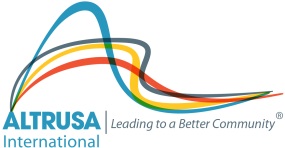 Altrusa International of Waynesville, Inc.http://waynesvillealtrusa.org Attachment to Joey Robison Scholarship Applicationfor Non-Traditional StudentsName:________________________________________________________________________Anticipated Major:_______________________________ The additional information requested on this page is used by our local club scholarship committee in choosing one applicant to submit for this scholarship.  Our club may only submit one applicant to the Altrusa District Three Foundation for consideration for the Joey Robison Scholarship.  If an applicant is not chosen to submit to the district, we will use this information to consider the applicant for a scholarship through our local club.Please attach or provide:Listing of any recent awards, activities, volunteering, clubs, sports, hobbies, interests, etc.Work history (resume sufficient)FAFSA Expected Family Contribution (EFC: $_________)Most recent transcript, whether high school or college (Unofficial is sufficient)Cost of attendance for college, showing tuition, room and board, etc.Any financial aid packages, showing student loans, grants, scholarships, etc.Submit Application by any of the following:		Email: AltrusaWaynesvilleScholarship@gmail.com (Will receive an email confirmation.)Mail: Altrusa Scholarship Committee, P.O. Box 831, Waynesville, NC 28786Recommendations must be mailed by person completing the recommendation in a sealed envelope to: Altrusa Scholarship Committee, P.O. Box 831, Waynesville, NC 28786Complete Application must be received by January 5 to be considered for the Joey Robison Scholarship.  RECOMMENDATION for JOEY ROBISON SCHOLARSHIP FOR NON-TRADITIONAL STUDENTSALTRUSA INTERNATIONAL, INC. OF WAYNESVILLE, NC                                                              RECOMENDATION FORFULL NAME  __________________________________________________________                       		  LAST                                       FIRST                                         MIDDLEThe applicant, by signing in the space below, waives her/his right to read the recommendation you are being                                    asked to write.________________________________________________               _____________________Signature of Applicant                                                                              		   DateJoey Robison Scholarships are presented to students who: are residents of Haywood County, plan to remain in the area, are non-traditional students (out of high school for six or more years) seeking to upgrade work skills, and who have financial need. You are being asked to complete this reference form because you are a professional with knowledge of the applicant’s academic grades and are familiar with the applicant’s academic ability and commitment to finishing a degree.Please rank the candidate on the following characteristics:How likely is this applicant to complete a degree program? (Explain) ______________________________________________________________________________________________________How long have you known the applicant? _________In what capacity have you known the applicant? ________________________________________________________________________________Comments:__________________________________________________________________________________Please Print Name and Address of Person Making Recommendation                                        ___________________________________            ___________________________________Signature of Person Making Recommendation                        Professional Position of Person Making RecommendationPlease return the completed recommendation directly to: Altrusa International of Waynesville, NC, P.O. Box 831, Waynesville, NC 28786. Recommendations must be RECEIVED by January 5 for applicant to be considered.RECOMMENDATION for JOEY ROBISON SCHOLARSHIP FOR NON-TRADITIONAL STUDENTSALTRUSA INTERNATIONAL INC. OF WAYNESVILLE, NC                                                              RECOMENDATION FORFULL NAME  __________________________________________________________                       		  LAST                                       FIRST                                         MIDDLEThe applicant, by signing in the space below, waives her/his right to read the recommendation you are being                                    asked to write.________________________________________________               _____________________Signature of Applicant                                                                              		   DateJoey Robison Scholarships are presented to students who: are residents of Haywood County, plan to remain in the area, are non-traditional students (out of high school for six or more years) seeking to upgrade work skills, and who have financial need. You are being asked to complete this reference form because you are a professional with knowledge of the applicant’s academic grades and are familiar with the applicant’s academic ability and commitment to finishing a degree.Please rank the candidate on the following characteristics:How likely is this applicant to complete a degree program? (Explain) ______________________________________________________________________________________________________How long have you known the applicant? _________In what capacity have you known the applicant? ________________________________________________________________________________Comments:__________________________________________________________________________________Please Print Name and Address of Person Making Recommendation                                        ___________________________________            ___________________________________Signature of Person Making Recommendation                        Professional Position of Person Making RecommendationPlease return the completed recommendation directly to: Altrusa International of Waynesville, NC, P.O. Box 831, Waynesville, NC 28786.  Recommendations must be RECEIVED by January 5 for applicant to be considered.ExcellentGoodAveragePoorGeneral Academic AbilityPerseveranceOral ExpressionWritten ExpressionInitiativeReliabilityProblem SolvingExcellentGoodAveragePoorGeneral Academic AbilityPerseveranceOral ExpressionWritten ExpressionInitiativeReliabilityProblem Solving